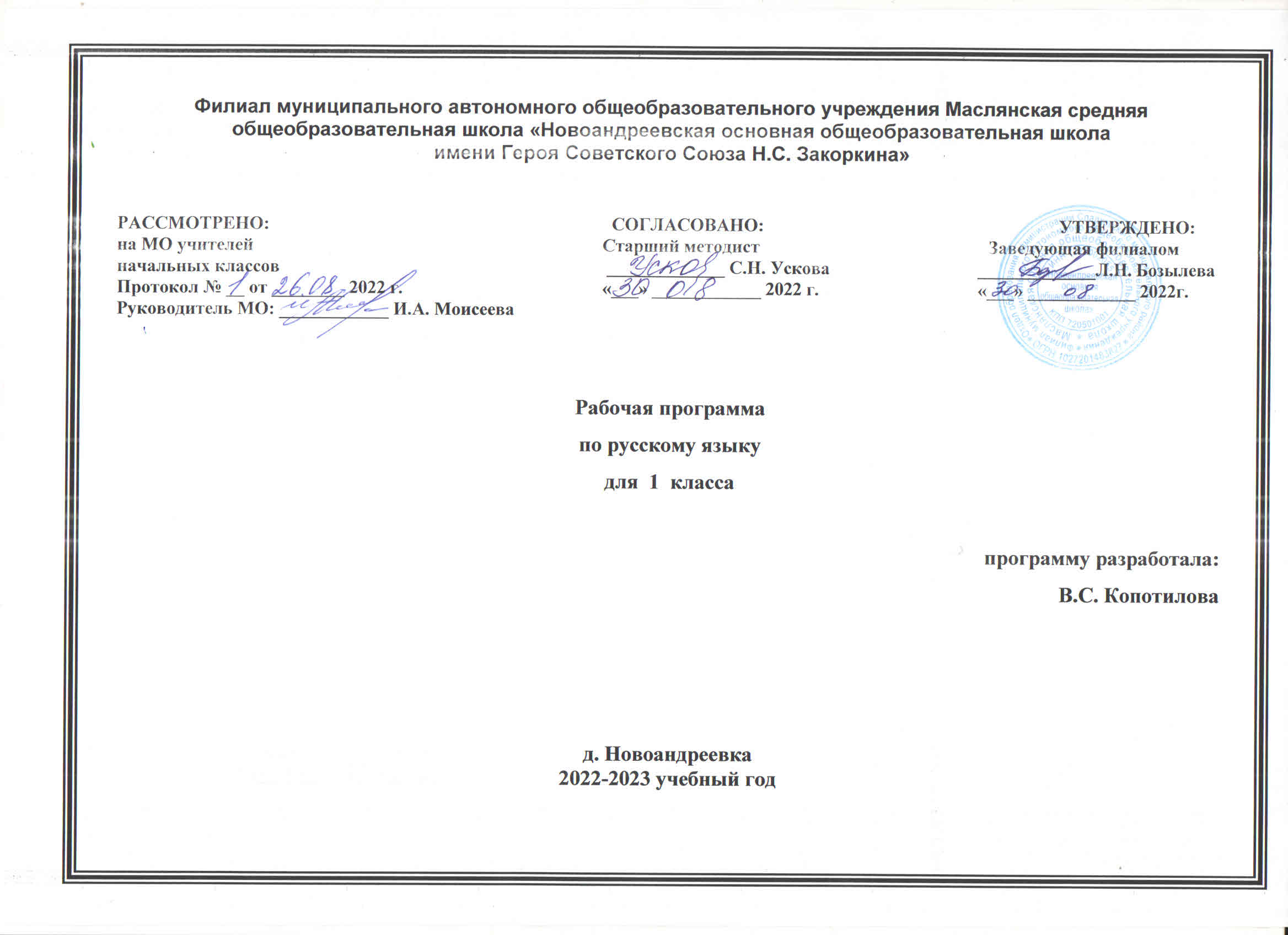 ПОЯСНИТЕЛЬНАЯ ЗАПИСКАРабочая программа учебного предмета «Русский язык» для обучающихся 1 классов на уровне начального общего образования составлена на основе Требований к результатам освоения программы начального общего образования Федерального государственного образовательного стандарта начального общего образования (далее — ФГОС НОО), а также ориентирована на целевые приоритеты, сформулированные в Примерной программе воспитания.ОБЩАЯ ХАРАКТЕРИСТИКА УЧЕБНОГО ПРЕДМЕТА "РУССКИЙ ЯЗЫК"Русский язык является основой всего процесса обучения в начальной школе, успехи в его изучении во многом определяют результаты обучающихся по другим предметам. Русский язык как средство познания действительности обеспечивает развитие интеллектуальных и творческих способностей младших школьников, формирует умения извлекать и анализировать информацию из различных текстов, навыки самостоятельной учебной деятельности. Предмет «Русский язык» обладает значительным потенциалом в развитии функциональной грамотности младших школьников, особенно таких её компонентов, как языковая, коммуникативная, читательская, общекультурная и социальная грамотность. Первичное знакомство с системой русского языка, богатством его выразительных возможностей, развитие умения правильно и эффективно использовать русский язык в различныхсферах и ситуациях общения способствуют успешной социализации младшего школьника. Русский язык, выполняя свои базовые функции общения и выражения мысли, обеспечивает межличностное и социальное взаимодействие, участвует в формировании самосознания и мировоззрения личности,является важнейшим средством хранения и передачи информации, культурных традиций, истории русского народа и других народов России. Свободное владение языком, умение выбирать нужные языковые средства во многом определяют возможность адекватного самовыражения взглядов,мыслей, чувств, проявления себя в различных жизненно важных для человека областях. Изучение русского языка обладает огромным потенциалом присвоения традиционных социокультурных и духовно-нравственных ценностей, принятых в обществе правил и норм поведения, в том числеречевого, что способствует формированию внутренней позиции личности. Личностные достижения младшего школьника непосредственно связаны с осознанием языка как явления национальной культуры, пониманием связи языка и мировоззрения народа. Значимыми личностными результатами являются развитие устойчивого познавательного интереса к изучению русского языка, формирование ответственности за сохранение чистоты русского языка. Достижение этих личностных результатов — длительный процесс, разворачивающийся на протяжении изучения содержания предмета.Центральной идеей конструирования содержания и планируемых результатов обучения является признание равной значимости работы по изучению системы языка и работы по совершенствованию речи младших школьников. Языковой материал призван сформировать первоначальныепредставления о структуре русского языка, способствовать усвоению норм русского литературного языка, орфографических и пунктуационных правил. Развитие устной и письменной речи младшихшкольников направлено на решение практической задачи развития всех видов речевой деятельности, отработку навыков использования усвоенных норм русского литературного языка, речевых норм и правил речевого этикета в процессе устного и письменного общения. Ряд задач по совершенствованию речевой деятельности решаются совместно с учебным предметом «Литературное чтение».Общее число часов, отведённых на изучение «Русского языка», в 1 классе — 165 ч.ЦЕЛИ ИЗУЧЕНИЯ УЧЕБНОГО ПРЕДМЕТА "РУССКИЙ ЯЗЫК"В начальной школе изучение русского языка имеет особое значение в развитии младшего школьника. Приобретённые им знания, опыт выполнения предметных и универсальных действий на материале русского языка станут фундаментом обучения в основном звене школы, а также будут востребованы в жизни.Изучение русского языка в начальной школе направлено на достижение следующих целей:приобретение младшими школьниками первоначальных представлений о многообразииязыков и культур на территории Российской Федерации, о языке как одной из главных духовно нравственных ценностей народа; понимание роли языка как основного средства общения; осознание значения русского языка как государственного языка Российской Федерации; пони мание роли русского языка как языка межнационального общения; осознание правильной устной и письменной речи как показателя общей культуры человека;овладение основными видами речевой деятельности на основе первоначальных представлений о нормах современного русского литературного языка: аудированием, говорением, чтением, письмом;овладение первоначальными научными представлениями о системе русского языка:фонетике, графике, лексике, морфемике, морфологии и синтаксисе; об основных единицах языка, их признаках и особенностях употребления в речи; использование в речевой деятельности норм современного русского литературного языка (орфоэпических, лексических, грамматических, орфографических, пунктуационных) и речевого этикета;развитие функциональной грамотности, готовности к успешному взаимодействию с изменяющимся миром и дальнейшему успешному образованию.СОДЕРЖАНИЕ УЧЕБНОГО ПРЕДМЕТАОбучение грамоте Развитие речиСоставление небольших рассказов повествовательного характера по серии сюжетных картинок, материалам собственных игр, занятий, наблюдений. Понимание текста при его прослушивании и при самостоятельном чтении вслух.Слово и предложениеРазличение слова и предложения. Работа с предложением: выделение слов, изменение их порядка. Восприятие слова как объекта изучения, материала для анализа. Наблюдение над значением слова.ФонетикаЗвуки речи. Единство звукового состава слова и его значения. Установление последовательности звуков в слове и количества звуков. Сопоставление слов, различающихся одним или несколькими звуками. Звуковой анализ слова, работа со звуковыми моделями: построение модели звукового состава слова, подбор слов, соответствующих заданной модели. Различение гласных и согласных звуков, гласных ударных и безударных, согласных твёрдых и мягких, звонких и глухих. Определение места ударения. Слог как минимальная произносительная единица. Количество слогов в слове.Ударный слог.ГрафикаРазличение звука и буквы: буква как знак звука. Слоговой принцип русской графики. Буквы гласных как показатель твёрдости — мягкости согласных звуков. Функции букв е, ё, ю, я. Мягкийзнак как показатель мягкости предшествующего со гласного звука в конце слова. Последовательность букв в русском алфавите.ЧтениеСлоговое чтение (ориентация на букву, обозначающую гласный звук). Плавное слоговое чтение и чтение целыми словами со скоростью, соответствующей индивидуальному темпу. Чтение с интонациями и паузами в соответствии со знаками препинания. Осознанное чтение слов, словосочетаний, предложений. Выразительное чтение на материале небольших прозаических текстов и стихотворений. Орфоэпическое чтение (при переходе к чтению целыми словами). Орфографическое чтение (проговаривание) как средство самоконтроля при письме под диктовку и при списывании.ПисьмоОриентация на пространстве листа в тетради и на пространстве классной доски. Гигиенические требования, которые необходимо соблюдать во время письма.Начертание письменных прописных и строчных букв. Письмо букв, буквосочетаний, слогов, слов, предложений с соблюдением гигиенических норм. Письмо разборчивым, аккуратным почерком. Письмо под диктовку слов ипредложений, написание которых не расходится с их произношением. Приёмы и последовательность правильного списывания текста. Функция небуквенных графических средств: пробела между словами, знака переноса.Орфография и пунктуацияПравила правописания и их применение: раздельное написание слов; обозначение гласных после шипящих в сочетаниях жи, ши (в положении под ударением), ча, ща, чу, щу; прописная буква в начале предложения, в именах собственных (имена людей, клички животных); перенос слов по слогам без стечения согласных; знаки препинания в конце предложения.СИСТЕМАТИЧЕСКИЙ КУРСОбщие сведения о языкеЯзык как основное средство человеческого общения. Цели и ситуации общения.ФонетикаЗвуки речи. Гласные и согласные звуки, их различение. Ударение в слове. Гласные ударные ибезударные. Твёрдые и мягкие согласные звуки, их различение. Звонкие и глухие согласные звуки, их различение. Согласный звук [й’] и гласный звук [и]. Шипящие [ж], [ш], [ч’], [щ’]. Слог. Количество слогов в слове. Ударный слог. Деление слов на слоги (простые случаи, без стечения согласных).ГрафикаЗвук и буква. Различение звуков и букв. Обозначение на письме твёрдости согласных звуковбуквами а, о, у, ы, э; слова с буквой э. Обозначение на письме мягкости согласных звуков буквами е, ё, ю, я, и. Функции букв е, ё, ю, я. Мягкий знак как показатель мягкости предшествующего согласного звука в конце слова. Установление соотношения звукового и буквенного состава слова в словах типа стол, конь. Небуквенные графические средства: пробел между словами, знак переноса. Русский алфавит: правильное название букв, их последовательность. Использование алфавита для упорядочения списка слов.ОрфоэпияПроизношение звуков и сочетаний звуков, ударение в словах в соответствии с нормами современного русского литературного языка (на ограниченном перечне слов, отрабатываемом в учеб нике).ЛексикаСлово как единица языка (ознакомление). Слово как название предмета, признака предмета, действия предмета (ознакомление). Выявление слов, значение которых требует уточнения.СинтаксисПредложение как единица языка (ознакомление). Слово, предложение (наблюдение над сходством и различием). Установление связи слов в предложении при помощи смысловых вопросов.Восстановление деформированных предложений. Составление предложений из набора форм слов.Орфография и пунктуацияПравила правописания и их применение:раздельное написание слов в предложении;прописная буква в начале предложения и в именах собственных: в именах и фамилиях людей, кличках животных;перенос слов (без учёта морфемного членения слова);гласные после шипящих в сочетаниях жи, ши (в положении под ударением), ча, ща, чу, щу;сочетания чк, чн;слова с непроверяемыми гласными и согласными (перечень слов в орфографическом словаре учебника);знаки препинания в конце предложения: точка, вопросительный и восклицательный знаки. Алгоритм списывания текста.Развитие речиРечь как основная форма общения между людьми. Текст как единица речи (ознакомление).Ситуация общения: цель общения, с кем и где происходит общение. Ситуации устного общения (чтение диалогов по ролям, просмотр видеоматериалов, прослушивание аудиозаписи). Нормы речевого этикета в ситуациях учебного и бытового общения (приветствие, прощание, извинение, благодарность, обращение с просьбой).ПЛАНИРУЕМЫЕ ОБРАЗОВАТЕЛЬНЫЕ РЕЗУЛЬТАТЫИзучение русского языка в 1 классе направлено на достижение обучающимися личностных, метапредметных и предметных результатов освоения учебного предмета.ЛИЧНОСТНЫЕ РЕЗУЛЬТАТЫВ результате изучения предмета «Русский язык» в начальной школе у обучающегося будут сформированы следующие личностные новообразованиягражданско-патриотического воспитания:становление ценностного отношения к своей Родине — России, в том числе через изучение русского языка, отражающего историю и культуру страны;осознание своей этнокультурной и российской гражданской идентичности, понимание роли русского языка как государственного языка Российской Федерации и языка межнационального общения народов России;сопричастность к прошлому, настоящему и будущему своей страны и родного края, в том числе через обсуждение ситуаций при работе с художественными произведениями;уважение к своему и другим народам, формируемое в том числе на основе примеров из художественных произведений;первоначальные представления о человеке как члене общества, о правах и ответственности, уважении и достоинстве человека, о нравственноэтических нормах поведения и правилахмежличностных отношений, в том числе отражённых в художественных произведениях;духовно-нравственного воспитания:признание индивидуальности каждого человека с опорой на собственный жизненный и читательский опыт;проявление сопереживания, уважения и доброжелатель ности, в том числе с использованием адекватных языковых средств для выражения своего состояния и чувств;неприятие любых форм поведения, направленных на причинение физического и морального вреда другим людям (в том числе связанного с использованием недопустимых средств языка);эстетического воспитания:уважительное отношение и интерес к художественной культуре, восприимчивость к разным видам искусства, традициям и творчеству своего и других народов;стремление к самовыражению в разных видах художественной деятельности, в том числе в искусстве слова; осознание важности русского языка как средства общения и самовыражения;физического воспитания, формирования культуры здоровья и эмоционального благополучия:соблюдение правил здорового и безопасного (для себя и других людей) образа жизни в окружающей среде (в том числе информационной) при поиске дополнительной информации в процессе языкового образования;бережное отношение к физическому и психическому здоровью, проявляющееся в выборе приемлемых способов речевого самовыражения и соблюдении норм речевого этикета и правил общения;трудового воспитания:осознание ценности труда в жизни человека и общества (в том числе благодаря примерам из художественных произведений), ответственное потребление и бережное отношение к результатам труда, навыки участия в различных видах трудовой деятельности, интерес к различным профессиям,возникающий при обсуждении примеров из художественных произведений; экологического воспитания:бережное отношение к природе, формируемое в процессе работы с текстами;неприятие действий, приносящих ей вред;ценности научного познания:первоначальные представления о научной картине мира (в том числе первоначальные представления о системе языка как одной из составляющих целостной научной картины мира);познавательные интересы, активность, инициативность, любознательность и самостоятельность в познании, в том числе познавательный интерес к изучению русского языка, активность и самостоятельность в его познании.МЕТАПРЕДМЕТНЫЕ РЕЗУЛЬТАТЫВ результате изучения предмета «Русский язык» в начальной школе у обучающегося будут сформированы следующие познавательные универсальные учебные действия.Базовые логические действия:сравнивать различные языковые единицы (звуки, слова, предложения, тексты), устанавливать основания для сравнения языковых единиц (частеречная принадлежность, грамматический признак, лексическое значение и др.); устанавливать аналогии языковых единиц;объединять объекты (языковые единицы) по определённому признаку;определять существенный признак для классификации языковых единиц (звуков, частей речи, предложений, текстов); классифицировать языковые единицы;находить в языковом материале закономерности и противоречия на основе предложенного учителем алгоритма наблюдения; анализировать алгоритм действий при работе с языковымиединицами, самостоятельно выделять учебные операции при анализе языковых единиц;выявлять недостаток информации для решения учебной и практической задачи на основе предложенного алгоритма, формулировать запрос на дополнительную информацию;устанавливать причинноследственные связи в ситуациях наблюдения за языковым материалом, делать выводы.Базовые исследовательские действия:с помощью учителя формулировать цель, планировать изменения языкового объекта, речевой ситуации;сравнивать несколько вариантов выполнения задания, выбирать наиболее подходящий (на основе предложенных критериев);проводить по предложенному плану несложное лингвистическое мини-исследование, выполнять по предложенному плану проектное задание;формулировать выводы и подкреплять их доказательствами на основе результатов проведённого наблюдения за языковым материалом (классификации, сравнения, исследования);формулировать с помощью учителя вопросы в процессе анализа предложенного языкового материала;прогнозировать возможное развитие процессов, событий и их последствия в аналогичных или сходных ситуациях.Работа с информацией:выбирать источник получения информации: нужный словарь для получения запрашиваемой информации, для уточнения;согласно заданному алгоритму находить представленную в явном виде информацию в предложенном источнике: в словарях, справочниках;распознавать достоверную и недостоверную информацию самостоятельно или на основании предложенного учителем способа её проверки (обращаясь к словарям, справочникам, учебнику);соблюдать с помощью взрослых (педагогических работников, родителей, законныхпредставителей) правила информационной безопасности при поиске информации в Интернете (информации о написании и произношении слова, о значении слова, о происхождении слова, о синонимах слова);анализировать и создавать текстовую, видео, графическую, звуковую информацию в соответствии с учебной задачей;понимать лингвистическую информацию, зафиксированную в виде таблиц, схем; самостоятельно создавать схемы, таблицы для представления лингвистической информации.К концу обучения в начальной школе у обучающегося формируются коммуникативныеуниверсальные учебные действия Общение:воспринимать и формулировать суждения, выражать эмоции в соответствии с целями и условиями общения в знакомой среде;проявлять уважительное отношение к собеседнику, соблюдать правила ведения диалоги и дискуссии;признавать возможность существования разных точек зрения;корректно и аргументированно высказывать своё мнение;строить речевое высказывание в соответствии с поставленной задачей;создавать устные и письменные тексты (описание, рассуждение, повествование) в соответствии с речевой ситуацией;готовить небольшие публичные выступления о результатах парной и групповой работы, о результатах наблюдения, выполненного мини-исследования, проектного задания;подбирать иллюстративный материал (рисунки, фото, плакаты) к тексту выступления.К концу обучения в начальной школе у обучающегося формируются регулятивные универсальные учебные действия.Самоорганизация:планировать действия по решению учебной задачи для получения результата;выстраивать последовательность выбранных действий.Самоконтроль:устанавливать причины успеха/неудач учебной деятельности;корректировать свои учебные действия для преодоления речевых и орфографических ошибок;соотносить результат деятельности с поставленной учебной задачей по выделению, характеристике, использованию языковых единиц;находить ошибку, допущенную при работе с языковым материалом, находить орфографическую и пунктуационную ошибку;сравнивать результаты своей деятельности и деятельности одноклассников, объективно оценивать их по предложенным критериям.Совместная деятельность:формулировать краткосрочные и долгосрочные цели (индивидуальные с учётом участия в коллективных задачах) в стандартной (типовой) ситуации на основе предложенного учителемформата планирования, распределения промежуточных шагов и сроков;принимать цель совместной деятельности, коллективно строить действия по её достижению: распределять роли, договариваться, обсуждать процесс и результат совместной работы;проявлять готовность руководить, выполнять поручения, подчиняться, самостоятельно разрешать конфликты;ответственно выполнять свою часть работы;оценивать свой вклад в общий результат;выполнять совместные проектные задания с опорой на предложенные образцы.ПРЕДМЕТНЫЕ РЕЗУЛЬТАТЫК концу обучения в первом классе обучающийся научится:различать слово и предложение; вычленять слова из предложений;вычленять звуки из слова;различать гласные и согласные звуки (в том числе различать в слове согласный звук [й’] и гласный звук [и]);различать ударные и безударные гласные звуки;различать согласные звуки: мягкие и твёрдые, звонкие и глухие (вне слова и в слове);различать понятия «звук» и «буква»;определять количество слогов в слове; делить слова на слоги (простые случаи: слова без стечения согласных); определять в слове ударный слог;обозначать на письме мягкость согласных звуков буквами е, ё, ю, я и буквой ь в конце слова;правильно называть буквы русского алфавита; использовать знание последовательности букв русского алфавита для упорядочения небольшого списка слов;писать аккуратным разборчивым почерком без искажений прописные и строчные буквы, соединения букв, слова;применять изученные правила правописания: раздельное написание слов в предложении; знаки препинания в конце предложения: точка, вопросительный и восклицательный знаки; прописная буква в начале предложения и в именах собственных (имена, фамилии, клички животных); перенос слов по слогам (простые случаи: слова из слогов типа «согласный + гласный»); гласные после шипящих в сочетаниях жи, ши (в положении под ударением), ча, ща, чу, щу; непроверяемые гласные и согласные (перечень слов в орфографическом словаре учебника);правильно списывать (без пропусков и искажений букв) слова и предложения, тексты объёмом не более 25 слов;писать под диктовку (без пропусков и искажений букв) слова, предложения из 3—5 слов, тексты объёмом не более 20 слов, правописание которых не расходится с произношением;находить и исправлять ошибки на изученные правила, описки;понимать прослушанный текст;читать вслух и про себя (с пониманием) короткие тексты с соблюдением интонации и пауз в соответствии со знаками препинания в конце предложения;находить в тексте слова, значение которых требует уточнения;составлять предложение из набора форм слов;устно составлять текст из 3—5 предложений по сюжетным картинкам и наблюдениям;использовать изученные понятия в процессе решения учебных задач.ТЕМАТИЧЕСКОЕ ПЛАНИРОВАНИЕКалендарно-тематическое планированиеУЧЕБНО-МЕТОДИЧЕСКОЕ ОБЕСПЕЧЕНИЕ ОБРАЗОВАТЕЛЬНОГО ПРОЦЕССАОБЯЗАТЕЛЬНЫЕ УЧЕБНЫЕ МАТЕРИАЛЫ ДЛЯ УЧЕНИКАКанакина В.П., Горецкий В.Г., Русский язык. Учебник. 1 класс. Акционерное общество«Издательство «Просвещение»; Введите свой вариант:МЕТОДИЧЕСКИЕ МАТЕРИАЛЫ ДЛЯ УЧИТЕЛЯ«Единая коллекция цифровых образовательных ресурсов» - http://school-collektion.edu/ru«Федеральный центр информационных образовательных ресурсов» -http://fcior.edu.ru, http://eor.edu.ruКаталог образовательных ресурсов сети Интернет для школыhttp://katalog.iot.ru/Библиотека материалов для начальной школыhttp://www.nachalka.com/bibliotekaРусский язык. Методическое пособие с поурочными разработками. 1 класс, Климанова Л.Ф., МакееваС.ГЦИФРОВЫЕ ОБРАЗОВАТЕЛЬНЫЕ РЕСУРСЫ И РЕСУРСЫ СЕТИ ИНТЕРНЕТ1.Образовательная платформа: Учу.ру https://uchi.ru/teachers/stats/main 2.Образовательная платформа: Российская электронная школа https://resh.edu.ru/ 3.Электронное приложение к учебникуМАТЕРИАЛЬНО-ТЕХНИЧЕСКОЕ ОБЕСПЕЧЕНИЕ ОБРАЗОВАТЕЛЬНОГО ПРОЦЕССАУЧЕБНОЕ ОБОРУДОВАНИЕТаблицы к основным разделам грамматического материала, содержащегося в программе по русскому языку.Наборы сюжетных (предметных) картинок в соответствии с тематикойОБОРУДОВАНИЕ ДЛЯ ПРОВЕДЕНИЯ ПРАКТИЧЕСКИХ РАБОТИнтерактивная доска.НоутбукКлассная магнитная доска№ п/пНаименование разделов и тем программыКоличество часовКоличество часовКоличество часовДатаизученияВиды деятельностиВиды, формы контроляЭлектронные (цифровые) образовательные ресурсы№ п/пНаименование разделов и тем программывсегоконтрольные работыпрактические работыДатаизученияВиды деятельностиВиды, формы контроляЭлектронные (цифровые) образовательные ресурсыОБУЧЕНИЕ ГРАМОТЕОБУЧЕНИЕ ГРАМОТЕОБУЧЕНИЕ ГРАМОТЕОБУЧЕНИЕ ГРАМОТЕОБУЧЕНИЕ ГРАМОТЕОБУЧЕНИЕ ГРАМОТЕОБУЧЕНИЕ ГРАМОТЕОБУЧЕНИЕ ГРАМОТЕОБУЧЕНИЕ ГРАМОТЕРаздел 1. Развитие речиРаздел 1. Развитие речиРаздел 1. Развитие речиРаздел 1. Развитие речиРаздел 1. Развитие речиРаздел 1. Развитие речиРаздел 1. Развитие речиРаздел 1. Развитие речиРаздел 1. Развитие речи1.1.Составление небольших рассказов повествовательного характера по серии сюжетных картинок, материалам собственных игр, занятий, наблюдений300Работа с серией сюжетных картинок, выстроенных в правильнойпоследовательности: анализ изображённых событий, обсуждение сюжета, составление устного рассказа с опорой на картинки;Устный опрос;Электронное приложение к учебнику.Учи.руРЭШ.Итого по разделуИтого по разделу3Раздел 2. ФонетикаРаздел 2. ФонетикаРаздел 2. ФонетикаРаздел 2. ФонетикаРаздел 2. ФонетикаРаздел 2. ФонетикаРаздел 2. ФонетикаРаздел 2. ФонетикаРаздел 2. Фонетика2.1.Звуки речи. Интонационное выделение звука в слове. Определение частотного звука в стихотворении. Называние слов с заданным звуком. Дифференциация близких по акустико-артикуляционным признакам звуков200Игровое упражнение «Скажи так, как я» (отрабатывается умение воспроизводить заданный учителем образец интонационного выделения звука в слове);Устный опрос;Электронное приложение к учебнику.РЭШ.2.2.Установление последовательности звуков в слове и количества звуков. Сопоставление слов, различающихся одним или несколькими звуками. Звуковой анализ слова, работа со звуковыми моделями: построение модели звукового состава слова, подбор слов, соответствующих заданной модели.400Игровое упражнение «Есть ли в слове заданный звук?» (ловить мяч нужно только тогда, когда ведущий называет слово с заданным звуком, отрабатывается умение определять наличие заданного звука в слове); Игра соревнование «Кто запомнит больше слов с заданным звуком при прослушивании стихотворения»;Текущий устный; письменный;Электронное приложение к учебнику.РЭШ.Учи. ру 2.3.Особенность гласных звуков. Особенность согласных звуков. Различение гласных и согласных звуков. Определение места ударения. Различение гласных ударных и безударных. Ударный слог400Игровое упражнение «Скажи так, как я» (отрабатывается умение воспроизводить заданный учителем образец интонационного выделения звука в слове);Игровое упражнение «Есть ли в слове заданный звук?» (ловить мяч нужно только тогда, когда ведущий называет слово с заданным звуком, отрабатывается умение определять наличие заданного звука в слове); Игра соревнование «Кто запомнит больше слов с заданным звуком при прослушивании стихотворения»;Упражнение: подбор слов с заданным звуком;Текущий устный; письменный;Электронное приложение к учебнику.РЭШ.2.4.Твёрдость и мягкость согласных звуков как смыслоразличительная функция. Различение твёрдых и мягких согласных звуков.600Игра «Живые звуки»: моделирование звукового состава слова в игровых ситуациях; Моделирование звукового состава слов с использованием фишек разного цвета для фиксации качественных характеристик звуков;Текущий устный; письменный;Электронное приложение к учебнику.РЭШ.2.5.Дифференциация парных по твёрдости — мягкости согласных звуков. Дифференциация парных по звонкости — глухости звуков (без введения терминов «звонкость», «глухость»).600Игровое упражнение «Скажи так, как я» (отрабатывается умение воспроизводить заданный учителем образец интонационного выделения звука в слове);Игровое упражнение «Есть ли в слове заданный звук?» (ловить мяч нужно только тогда, когда ведущий называет слово с заданным звуком, отрабатывается умение определять наличие заданного звука в слове);Играсоревнование «Кто запомнит больше слов с заданным звуком при прослушивании стихотворения»;Упражнение: подбор слов с заданным звуком; Работа с моделью: выбрать нужную модель в зависимости от места заданного звука в слове (начало, середина, конец слова);Текущий устный; письменный;Электронное приложение к учебнику.РЭШ.Учи. ру.2.6.Слог как минимальная произносительная единица. Слогообразующая функция гласных звуков. Определение количества слогов в слове. Деление слов на слоги (простые однозначные случаи)500Дифференцированное задание: соотнесение слов с соответ ствующими им моделями; Комментированное выполнение задания: группировка звуков по заданному основанию (например, твёрдые — мягкие согласные звуки); Учебный диалог «Чем гласные звуки отличаются по произношению от согласных звуков?»; как результат участия в диалоге: различение гласных и согласных звуков по отсутствию/наличию преграды;Текущий устный; письменный;Электронное приложение к учебнику.РЭШ.Итого по разделуИтого по разделу27Раздел 3. Письмо. Орфография и пунктуацияРаздел 3. Письмо. Орфография и пунктуацияРаздел 3. Письмо. Орфография и пунктуацияРаздел 3. Письмо. Орфография и пунктуацияРаздел 3. Письмо. Орфография и пунктуацияРаздел 3. Письмо. Орфография и пунктуацияРаздел 3. Письмо. Орфография и пунктуацияРаздел 3. Письмо. Орфография и пунктуацияРаздел 3. Письмо. Орфография и пунктуация3.1.Развитие мелкой моторики пальцев и движения руки. Развитие умения ориентироваться на пространстве листа в тетради и на пространстве классной доски. Усвоение гигиенических требований, которые необходимо соблюдать во время письма1000Игровое упражнение «Конструктор букв», направленное на составление буквы из элементов;Моделирование (из пластилина, из проволоки) букв;Игровое упражнение «Назови букву», направленное на различение букв, имеющих оптическое и кинетическое сходство;Игровое упражнение «Что случилось с буквой»: анализ деформированных букв, определение недостающих элементов;Текущий устный; письменный;Электронное приложение к учебнику.РЭШ.3.2.Письмо под диктовку слов и предложений, написание которых не расходится с их произношением510Игровое упражнение «Что случилось с буквой»: анализ деформированных букв, определение недостающих элементов;Практическая работа: контролировать правильность написания буквы, сравнивать свои буквы с предложенным образцом; Упражнение: запись под диктовку слов и предложений, состоящих из трёх — пяти слов со звуками в сильной позиции;Диктант; Текущий устный;письменный; диктант;Электронное приложение к учебнику.РЭШ.3.3.Усвоение приёмов последовательности правильного списывания текста800Практическая работа: контролировать правильность написания буквы, сравнивать свои буквы с предложенным образцом; Упражнение: запись под диктовку слов и предложений, состоящих из трёх — пяти слов со звуками в сильной позиции;Работа в парах: соотнесение одних и тех же слов, написанных печатным и письменным шрифтом; Упражнение: запись письменными буквами слова/предложения/короткого текста, написанного печатными буквами;Моделирование в процессе совместного обсуждения алгоритма списывания;Практическая работа: списываниеслов/предложений в соответствии с заданным алгоритмом, контролирование этапов своей работы;Обсуждение проблемной ситуации «Чтоделать, если строка заканчивается, а слово не входит?», введение знака переноса, сообщение правила переноса слов (первичное знакомство); Учебный диалог «Почему слова пишутся отдельно друг от друга? Удобно ли читать предложение, записанное без пробелов между словами?»;Текущий устный; письменный;Электронное приложение к учебнику.РЭШ.Учи. ру3.4.Понимание функции небуквенных графических средств: пробела между словами, знака переноса500Упражнение: запись письменными буквами слова/предложения/короткого текста, написанного печатными буквами;Моделирование в процессе совместного обсуждения алгоритма списывания;Практическая работа: списываниеслов/предложений в соответствии с заданным алгоритмом, контролирование этапов своей работы;Обсуждение проблемной ситуации «Чтоделать, если строка заканчивается, а слово не входит?», введение знака переноса, сообщение правила переноса слов (первичное знакомство); Учебный диалог «Почему слова пишутся отдельно друг от друга? Удобно ли читать предложение, записанное без пробелов между словами?»;Текущий устный; письменный;Электронное приложение к учебнику.РЭШ.3.5.Знакомство с правилами правописания и их применением: раздельное написание слов1000Упражнение: запись предложения, составленного из набора слов, с правильным оформлением начала и конца предложения, с соблюдением пробелов между словами;Текущий устный; письменный;Электронное приложение к учебнику.РЭШ.3.6.Знакомство с правилами правописания и их применением: обозначение гласных после шипящих в сочетаниях жи, ши (в положении под ударением)500Совместный анализ текста на наличие в нём слов с буквосо четаниями жи, ши, ча, ща, чу, щу;Текущий устный; письменный;Электронное приложение к учебнику.РЭШ.3.7.Знакомство с правилами правописания и их применением: ча, ща, чу, щу500Совместный анализ текста на наличие в нём слов с буквосочетаниями жи, ши, ча, ща, чу, щу;Текущий устный; письменный;Электронное приложение к учебнику.РЭШ.3.8.Знакомство с правилами правописания и их применением: прописная буква в начале предложения, в именах собственных (имена людей, клички животных)800Упражнение: запись предложения, составленного из набора слов, с правильным оформлением начала и конца предложения, с соблюдением пробелов между словами;Комментированная запись предложений с обязательным объяснением случаев употребления заглавной буквы;Игра «Кто больше»: подбор и запись имён собственных на заданную букву;Текущий устный; письменный;Электронное приложение к учебнику.РЭШ.Учи. ру3.9.Знакомство с правилами правописания и их применением: перенос слов по слогам без стечения согласных700Упражнение: запись предложения, составленного из набора слов, с правильным оформлением начала и конца предложения, с соблюдением пробелов между словами;Комментированная запись предложений с обязательным объяснением случаев употребления заглавной буквы;Текущий устный; письменный;Электронное приложение к учебнику.РЭШ.3.10.Знакомство с правилами правописания и их применением: знаки препинания в конце предложения700Упражнение: запись предложения, составленного из набора слов, с правильным оформлением начала и конца предложения, с соблюдением пробелов между словами;Комментированная запись предложений с обязательным объяснением случаев употребления заглавной буквы;Текущий устный; письменный;Электронное приложение к учебнику.РЭШ.Итого по разделуИтого по разделу70СИСТЕМАТИЧЕСКИЙ КУРССИСТЕМАТИЧЕСКИЙ КУРССИСТЕМАТИЧЕСКИЙ КУРССИСТЕМАТИЧЕСКИЙ КУРССИСТЕМАТИЧЕСКИЙ КУРССИСТЕМАТИЧЕСКИЙ КУРССИСТЕМАТИЧЕСКИЙ КУРССИСТЕМАТИЧЕСКИЙ КУРССИСТЕМАТИЧЕСКИЙ КУРСРаздел 1. Общие сведения о языкеРаздел 1. Общие сведения о языкеРаздел 1. Общие сведения о языкеРаздел 1. Общие сведения о языкеРаздел 1. Общие сведения о языкеРаздел 1. Общие сведения о языкеРаздел 1. Общие сведения о языкеРаздел 1. Общие сведения о языкеРаздел 1. Общие сведения о языке1.1.Язык как основное средство человеческого общения. Осознание целей и ситуаций общения100Рассказ учителя на тему «Язык — средство общения людей»;Учебный диалог «Можно ли общаться без помощи языка?»;Коллективное формулирование вывода о языке как основном средстве человеческого общения; Работа с рисунками и текстом как основа анализа особенностей ситуаций устного и письменного общения;Творческое задание: придумать ситуацию,когда необходимо воспользоваться письменной речью;Текущий устный; письменный;Электронное приложение к учебнику.РЭШ.Итого по разделуИтого по разделу1Раздел 2. ФонетикаРаздел 2. ФонетикаРаздел 2. ФонетикаРаздел 2. ФонетикаРаздел 2. ФонетикаРаздел 2. ФонетикаРаздел 2. ФонетикаРаздел 2. ФонетикаРаздел 2. Фонетика2.1.Звуки речи. Гласные и согласные звуки, их различение. Ударение в слове. Гласные ударные и безударные. Твёрдые и мягкие согласные звуки, их различение200Беседа «Что мы знаем о звуках русского языка», в ходе которой актуализируютсязнания, приобретённые в период обучения грамоте; Игровое упражнение «Назови звук»: ведущий кидает мяч и просит привести пример звука (гласного звука; твёрдого согласного;мягкого согласного; звонкого согласного; глухого согласного);Игровое упражнение «Придумай слово с заданным звуком»;Дифференцированное задание: установление основания для сравнения звуков;Упражнение: характеризовать (устно) звуки по заданным признакам;Учебный диалог «Объясняем особенности гласных и согласных звуков»;Игра «Отгадай звук» (определение звука по его характеристике);Упражнение: соотнесение звука (выбирая из ряда предложенных) и его качественной характеристики;Работа в парах: группировка звуков по заданному основанию; Комментированное выполнение задания: оценивание правильности предложеннойхарактеристики звука, нахождение допущенных при характеристике ошибок;Дидактическая игра «Детективы», в ходе игры нужно в ряду предложенных слов находить слова с заданными характеристиками звукового состава;Текущий устный; письменный;Электронное приложение к учебнику.РЭШ.Учи. ру2.2.Звонкие и глухие согласные звуки, их различение. Согласный звук [й’] и гласный звук [и]. Шипящие [ж], [ш], [ч’], [щ’].100Беседа «Что мы знаем о звуках русского языка», в ходе которой актуализируютсязнания, приобретённые в период обучения грамоте; Игровое упражнение «Назови звук»: ведущий кидает мяч и просит привести пример звука (гласного звука; твёрдого согласного;мягкого согласного; звонкого согласного; глухого согласного);Игровое упражнение «Придумай слово с заданным звуком»;Дифференцированное задание: установление основания для сравнения звуков;Упражнение: характеризовать (устно) звуки по заданным признакам;Учебный диалог «Объясняем особенности гласных и согласных звуков»;Игра «Отгадай звук» (определение звука по его характеристике);Упражнение: соотнесение звука (выбирая из ряда предложенных) и его качественной характеристики;Работа в парах: группировка звуков по заданному основанию; Комментированное выполнение задания: оценивание правильности предложеннойхарактеристики звука, нахождение допущенных при характеристике ошибок;Дидактическая игра «Детективы», в ходе игры нужно в ряду предложенных слов находить слова с заданными характеристиками звукового состава;Текущий устный; письменный;Электронное приложение к учебнику.РЭШ.2.3.Слог. Определение количества слогов в слове. Ударный слог. Деление слов на слоги (простые случаи, без стечения согласных)100Беседа «Что мы знаем о звуках русского языка», в ходе которой актуализируютсязнания, приобретённые в период обучения грамоте; Игровое упражнение «Назови звук»: ведущий кидает мяч и просит привести пример звука (гласного звука; твёрдого согласного;мягкого согласного; звонкого согласного; глухого согласного);Игровое упражнение «Придумай слово с заданным звуком»;Дифференцированное задание: установление основания для сравнения звуков;Упражнение: характеризовать (устно) звуки по заданным признакам;Учебный диалог «Объясняем особенности гласных и согласных звуков»;Игра «Отгадай звук» (определение звука по его характеристике);Упражнение: соотнесение звука (выбирая из ряда предложенных) и его качественной характеристики;Работа в парах: группировка звуков по заданному основанию; Комментированное выполнение задания: оценивание правильности предложеннойхарактеристики звука, нахождение допущенных при характеристике ошибок;Дидактическая игра «Детективы», в ходе игры нужно в ряду предложенных слов находить слова с заданными характеристиками звукового состава;Текущий устный; письменный;Электронное приложение к учебнику.РЭШ.Итого по разделуИтого по разделу4Раздел 3. ГрафикаРаздел 3. ГрафикаРаздел 3. ГрафикаРаздел 3. ГрафикаРаздел 3. ГрафикаРаздел 3. ГрафикаРаздел 3. ГрафикаРаздел 3. ГрафикаРаздел 3. Графика3.1.Звук и буква. Различение звуков и букв. Обозначение на письме твёрдости согласных звуков буквами а, о, у, ы, э; слова с буквой э. Обозначение на письме мягкости согласных звуков буквами е, ё, ю, я, и. Функции букв е, ё, ю, я. Мягкий знак как показатель мягкости предшествующего согласного звука в конце слова100Моделировать звукобуквенный состав слов; Упражнение: подбор 1—2 слов к предложенной звукобуквенной модели;Учебный диалог «Сравниваем звуковой и буквенный состав слов», в ходе диалога формулируются выводы о возможныхсоотношениях звукового и буквенного состава слов;Работа с таблицей: заполнение таблицы примерами слов с разным соотношением количества звуков и букв для каждой из трёх колонок: количество звуков равно количеству букв, количество звуков меньше количествабукв, количество звуков больше количества букв; Упражнение: определение количества слогов в слове, объяснение основания дляделения слов на слоги;Работа в парах: нахождение в тексте слов с заданными характеристиками звукового и слогового состава слова;Беседа о функциях ь (разделительный и показатель мягкости предшествующего согласного);Текущий устный; письменный;Электронное приложение к учебнику.РЭШ.Учи. ру3.2.Установление соотношения звукового и буквенного состава слова в словах типа стол, конь.100Беседа о функциях ь (разделительный и показатель мягкости предшествующего согласного);Практическая работа: нахождение в тексте слов по заданным основаниям (ь обозначаетмягкость предшествующего согласного); Игровое упражнение «Кто лучше расскажет о слове», в ходе выполнения упражненияотрабатывается умение строить устное речевое высказывание об обозначении звуков буквами; о звуковом и буквенном составе слова;Текущий устный; письменный;Электронное приложение к учебнику.РЭШ.3.3.Использование небуквенных графических средств: пробела между словами, знака переноса.100Учебный диалог «Сравниваем звуковой и буквенный состав слов», в ходе диалога формулируются выводы о возможныхсоотношениях звукового и буквенного состава слов;Работа с таблицей: заполнение таблицы примерами слов с разным соотношением количества звуков и букв для каждой из трёх колонок: количество звуков равно количеству букв, количество звуков меньше количествабукв, количество звуков больше количества букв; Упражнение: определение количества слогов в слове, объяснение основания дляделения слов на слоги;Работа в парах: нахождение в тексте слов с заданными характеристиками звукового и слогового состава слова;Беседа о функциях ь (разделительный и показатель мягкости предшествующего согласного);Практическая работа: нахождение в тексте слов по заданным основаниям (ь обозначаетмягкость предшествующего согласного); Игровое упражнение «Кто лучше расскажет о слове», в ходе выполнения упражненияотрабатывается умение строить устное речевое высказывание об обозначении звуков буквами; о звуковом и буквенном составе слова;Текущий устный; письменный;Электронное приложение к учебнику.РЭШ.3.4.Русский алфавит: правильное название букв, знание их последовательности. Использование алфавита для упорядочения списка слов100Игровое упражнение «Кто лучше расскажет о слове», в ходе выполнения упражненияотрабатывается умение строить устное речевое высказывание об обозначении звуков буквами; о звуковом и буквенном составе слова;Игра-соревнование «Повтори алфавит»; Совместное выполнение упражнения «Запиши слова по алфавиту»;Текущий устный; письменный;Электронное приложение к учебнику.РЭШ.Учи. руИтого по разделуИтого по разделу4Раздел 4. Лексика и морфологияРаздел 4. Лексика и морфологияРаздел 4. Лексика и морфологияРаздел 4. Лексика и морфологияРаздел 4. Лексика и морфологияРаздел 4. Лексика и морфологияРаздел 4. Лексика и морфологияРаздел 4. Лексика и морфологияРаздел 4. Лексика и морфология4.1.Слово как единица языка (ознакомление).400Учебный диалог «На какие вопросы могут отвечать слова?»;Наблюдение за словами, отвечающими на вопросы «кто?», «что?»;Совместное выполнение группировки слов по заданному признаку: отвечают на вопрос«что?» / отвечают на вопрос «кто?»;Текущий устный; письменный;Электронное приложение к учебнику.РЭШ.4.2.Слово как название предмета, признака предмета, действия предмета (ознакомление).400Учебный диалог «На какие вопросы могут отвечать слова?»;Наблюдение за словами, отвечающими на вопросы «кто?», «что?»;Совместное выполнение группировки слов по заданному признаку: отвечают на вопрос«что?» / отвечают на вопрос«кто?»;Наблюдение за словами, отвечающими на вопросы «какой?», «какая?», «какое?»,«какие?»; Комментированное выполнение задания: нахождение в тексте слов по заданным основаниям, например поиск слов, отвечающих на вопрос «какая?»;Наблюдение за словами, отвечающими на вопросы «что делать?», «что сделать?»;Работа в парах: отработка умения задавать к приведённым словам вопросы «чтоделать?»,«что сделать?»;Работа в группах: нахождение в тексте слов по заданному основанию, например слов, отвечающих на вопрос «что делает?»;Текущий устный; письменный;Электронное приложение к учебнику.РЭШ.4.3.Выявление слов, значение которых требует уточнения400Учебный диалог «На какие вопросы могут отвечать слова?»;Наблюдение за словами, отвечающими на вопросы «кто?», «что?»;Совместное выполнение группировки слов по заданному признаку: отвечают на вопрос«что?» / отвечают на вопрос«кто?»;Наблюдение за словами, отвечающими на вопросы «какой?», «какая?», «какое?»,«какие?»; Комментированное выполнениезадания: нахождение в тексте слов по заданным основаниям, например поиск слов, отвечающих на вопрос «какая?»;Наблюдение за словами, отвечающими на вопросы «что делать?», «что сделать?»;Работа в парах: отработка умения задавать к приведённым словам вопросы «чтоделать?»,«что сделать?»;Работа в группах: нахождение в тексте слов позаданному основанию, например слов, отвечающих на вопрос «что делает?»;Текущий устный; письменный;Электронное приложение к учебнику.РЭШ.Итого по разделуИтого по разделу12Раздел 5. СинтаксисРаздел 5. СинтаксисРаздел 5. СинтаксисРаздел 5. СинтаксисРаздел 5. СинтаксисРаздел 5. СинтаксисРаздел 5. СинтаксисРаздел 5. СинтаксисРаздел 5. Синтаксис5.1.Предложение как единица языка (ознакомление). Слово, предложение (наблюдение над сходством и различием).200Работа со схемой предложения: умение читать схему предложения, преобразовывать информацию, полученную из схемы: составлять предложения, соответствующие схеме, с учётом знаков препинания в конце схемы;Совместная работа: составление предложения из набора слов;Текущий устный; письменный;Электронное приложение к учебнику.РЭШ.5.2.Установление связи слов в предложении при помощи смысловых вопросов.100Работа со схемой предложения: умение читать схему предложения, преобразовывать информацию, полученную из схемы: составлять предложения, соответствующие схеме, с учётом знаков препинания в конце схемы;Совместная работа: составление предложения из набора слов;Работа в группах: восстановление предложения в процессе выбора нужной формы слова,данного в скобках;Работа с сюжетными картинками и небольшим текстом: выбор фрагментов текста, которые могут быть подписями под каждой из картинок; Практическая работа: делениедеформированного текста на предложения, корректировка оформления предложений, списывание с учётом правильного оформления предложений;Текущий устный; письменный;Электронное приложение к учебнику.РЭШ.5.3.Восстановление деформированных предложений.100Работа в группах: восстановление предложения в процессе выбора нужной формы слова,данного в скобках;Работа с сюжетными картинками и небольшим текстом: выбор фрагментов текста, которые могут быть подписями под каждой из картинок;Практическая работа: делениедеформированного текста на предложения, корректировка оформления предложений, списывание с учётом правильного оформления предложений;Текущий устный; письменный;Электронное приложение к учебнику.РЭШ.5.4.Составление предложений из набора форм слов100Совместная работа: составление предложения из набора слов;Работа в группах: восстановление предложения в процессе выбора нужной формы слова,данного в скобках;Текущий устный; письменный;Электронное приложение к учебнику.РЭШ.Итого по разделуИтого по разделу5Раздел 6. Орфография и пунктуацияРаздел 6. Орфография и пунктуацияРаздел 6. Орфография и пунктуацияРаздел 6. Орфография и пунктуацияРаздел 6. Орфография и пунктуацияРаздел 6. Орфография и пунктуацияРаздел 6. Орфография и пунктуацияРаздел 6. Орфография и пунктуацияРаздел 6. Орфография и пунктуация6.1.Ознакомление с правилами правописания и их применение:раздельное написание слов в предложении;прописная буква в начале предложения и в именах собственных: в именахи фамилиях людей, кличках животных;перенос слов (без учёта морфемного членения слова);гласные после шипящих в сочетаниях жи, ши (в положении под ударением), ча, ща, чу, щу;сочетания чк, чн;слова с непроверяемыми гласными и согласными (перечень слов ворфографическом словаре учебника);знаки препинания в конце предложения: точка, вопросительный ивосклицательный знаки.1000Наблюдение за словами, сходными по звучанию, но различными по написанию, установление причин возможной ошибки при записи этих слов;Комментированное выполнение задания:выявление места в слове, где можно допустить ошибку;Беседа, актуализирующая последовательность действий при списывании;Орфографический тренинг правильности и аккуратности списывания;Наблюдение за написанием в предложенных текстах собственных имён существительных, формулирование выводов, соотнесениесделанных выводов с формулировкой правила в учебнике;Упражнение: запись предложений, включающих собственные имена существительные; Творческое задание: придумать небольшой рассказ, включив в него определённоеколичество собственных имён существительных; Практическая работа: использовать правило правописания собственных имён при решении практических задач (выбор написания, например: Орёл — орёл, Снежинка — снежинка, Пушок — пушок и т. д.).;Упражнение: выбор необходимого знака препинания в конце предложения; Наблюдение за языковым материалом, связанным с перено сом слов, формулирование на основенаблюдения правила переноса слов; Упражнение: запись слов с делением для переноса;Дифференцированное задание: поиск в текстеслов, которые нельзя переносить;Текущий устный;письменный;Электронное приложение к учебнику.РЭШ.6.2.Усвоение алгоритма списывания текста410Упражнение: запись предложений, включающих собственные имена существительные; Творческое задание: придумать небольшой рассказ, включив в него определённоеколичество собственных имён существительных; Практическая работа: использовать правило правописания собственных имён при решении практических задач (выбор написания, например: Орёл — орёл, Снежинка — снежинка, Пушок — пушок и т. д.).;Упражнение: выбор необходимого знака препинания в конце предложения; Наблюдение за языковым материалом, связанным с перено сом слов, формулирование на основенаблюдения правила переноса слов; Упражнение: запись слов с делением для переноса;Дифференцированное задание: поиск в тексте слов, которые нельзя переносить; Орфографический тренинг: отработка правописания сочета ний жи, ши, ча, ща, чу, щу, осуществление самоконтроля при использовании правил;Наблюдение за написанием слов с сочетаниями чк, чн, формулирование правила по результатам наблюдения, соотнесение вывода с текстом учебника;Орфографический тренинг: написание слов с сочетаниями чк, чн;Проектное задание: подобрать текст диктанта, который можно использовать для проверкинаписания сочетаний гласных после шипящих;Текущий устный; письменный;Электронное приложение к учебнику.РЭШ.Итого по разделуИтого по разделу14Раздел 7. Развитие речиРаздел 7. Развитие речиРаздел 7. Развитие речиРаздел 7. Развитие речиРаздел 7. Развитие речиРаздел 7. Развитие речиРаздел 7. Развитие речиРаздел 7. Развитие речиРаздел 7. Развитие речи7.1.Речь как основная форма общения между людьми200Работа с рисунками, на которых изображены разные ситуации общения (приветствие, прощание, извинение, благодарность,обращение с просьбой), устное обсуждение этих ситуаций, выбор соответствующих каждой ситуации слов речевого этикета;Учебный диалог, в ходе которого обсуждаются ситуации общения, в которых выражается просьба, обосновывается выбор слов речевого этикета, соответствующих ситуации выражения просьбы;Моделирование речевой ситуации вежливого отказа с использованием опорных слов; Разыгрывание сценок, отражающих ситуации выражения просьбы, извинения, вежливого отказа;Моделирование речевой ситуации, содержащей извинение, анализ данной ситуации, выборадекватных средств выражения извинения;Текущий устный; письменный;Электронное приложение к учебнику.РЭШ.7.2.Текст как единица речи (ознакомление).200Работа с рисунками, на которых изображены разные ситуации общения (приветствие, прощание, извинение, благодарность,обращение с просьбой), устное обсуждение этих ситуаций, выбор соответствующих каждой ситуации слов речевого этикета;Учебный диалог, в ходе которого обсуждаются ситуации общения, в которых выражается просьба, обосновывается выбор слов речевого этикета, соответствующих ситуации выражения просьбы;Моделирование речевой ситуации вежливого отказа с использованием опорных слов; Разыгрывание сценок, отражающих ситуации выражения просьбы, извинения, вежливого отказа;Моделирование речевой ситуации, содержащей извинение, анализ данной ситуации, выборадекватных средств выражения извинения;Текущий устный; письменный;Электронное приложение к учебнику.РЭШ.7.3.Осознание ситуации общения: с какой целью, с кем и где происходит общение.200Учебный диалог, в ходе которого обсуждаются ситуации общения, в которых выражается просьба, обосновывается выбор слов речевого этикета, соответствующих ситуации выражения просьбы;Моделирование речевой ситуации вежливого отказа с использованием опорных слов; Разыгрывание сценок, отражающих ситуации выражения просьбы, извинения, вежливого отказа;Моделирование речевой ситуации, содержащей извинение, анализ данной ситуации, выборадекватных средств выражения извинения;Текущий устный; письменный;Электронное приложение к учебнику.РЭШ.Учи. ру.7.4.Ситуации устного общения (чтение диалогов по ролям, просмотр видеоматериалов, прослушивание аудиозаписи).200Учебный диалог, в ходе которого обсуждаются ситуации общения, в которых выражается просьба, обосновывается выбор слов речевого этикета, соответствующих ситуации выражения просьбы;Моделирование речевой ситуации вежливого отказа с использованием опорных слов; Разыгрывание сценок, отражающих ситуации выражения просьбы, извинения, вежливого отказа;Моделирование речевой ситуации, содержащей извинение, анализ данной ситуации, выборадекватных средств выражения извинения;Текущий устный; письменный;Электронное приложение к учебнику.РЭШ.7.5.Овладение нормами речевого этикета в ситуациях учебного и бытового общения(приветствие, прощание, извинение, благодарность, обращение с просьбой)200Моделирование речевой ситуации, содержащей извинение, анализ данной ситуации, выборадекватных средств выражения извинения; Комментированное выполнение задания: выбор из предложенного набора этикетных слов, соответствующих заданным ситуациямобщения; Творческое задание: придумать ситуации общения, в которых могут быть употреблены предложенные этикетные слова; Работа в группах: оценивание дидактического текста с точки зрения наличия/отсутствия необходимых элементов речевого этикета в описанных в тексте ситуациях общения;Работа в группах: оценивание предложенных юмористических стихотворений с точки зрения соблюдения героями стихотворений правил речевого этикета;Текущий устный; письменный;Электронное приложение к учебнику.РЭШ.Итого по разделу:Итого по разделу:10Резервное времяРезервное время15ОБЩЕЕ КОЛИЧЕСТВО ЧАСОВ ПО ПРОГРАММЕОБЩЕЕ КОЛИЧЕСТВО ЧАСОВ ПО ПРОГРАММЕ16520№ п/пТема урокаКоличество часовКоличество часовКоличество часовДатаизучения№ п/пТема урокавсегоКРПРДатаизучения1.Знакомство с новымпредметом. Гигиенические правила письма.Ориентировка на странице прописей1002.Ориентировка на странице прописей1013.Отработка алгоритма действий на страницах прописей1014.Отработкаалгоритма действий на страницахпрописей1015.Отработкаалгоритма действий на страницахпрописей.1016.Отработкаалгоритма действий на страницахпрописей.1017.Отработкаалгоритма действий на страницахпрописей.1018.Делениепредложения наслова. Проведение линий1019.Проведение параллельных линий. Знакомство с рабочей строкой10110.Проведение наклонных параллельных линий. Знакомство с рабочей строкой10111.Проведение параллельныхлиний. Знакомство со схемойзвукового состава слова.10112.Проведение параллельных линий. Знакомство срабочей строкой10113.Знакомство с рабочей строкой.Проведение овалов.10114.Ориентация на рабочей строке.10115.Отработка умения находить середину надстрочного пространства.Проведениезаданных линий на рабочей строке.10116.Проведение линий сложной траектории10117.Развитие умения ориентироваться в пространстверабочей строки при использованиирабочих строк двух видов10118.Различие кругов и овалов.Письмо элементов букв10119.Письмо заглавной и строчной буквы А,а.10120.Закрепление зрительного образа строчной и заглавной букв А, а10121.Знакомство с буквой Я, я. Письмо заглавной буквы Я Письмо строчной буквы я10122.Письмо заглавной и строчной буквы О,о10123.Письмо изученных букв10124.Письмо заглавной и строчной буквы Ё,ё.10125.Закрепление правил обозначения звуков [О] и [А] буквами10126.Буква «ё» вначале слова. Обозначение звуков [йо]10127.Письмо заглавной и строчной буквы У, у10128.Закрепление зрительного образа строчной и заглавной букв У, у10129.Письмо заглавной и строчной буквы Ю, ю10130.Буква «ю» в начале слова (обозначение звуков [й]и [у]).10131.Отработка написания изученных букв10132.Письмо заглавной истрочной буквы«Э,э»10133.Письмо заглавной и строчной буквы Е, е.10134.Письмо строчной буквы ы10135.Закрепление правил обозначения гласных звуков буквами. Письмо изученных букв.10136.Письмо заглавной и строчной буквы Ии10137.Закрепление зрительного образа строчной изаглавной букв И,и10138.Закрепление правил обозначения гласных звуков буквами. Письмо изученных букв10139.Закрепление правил обозначениягласных звуков буквами. Письмо изученных букв10140.Отработка написания изученных букв.10141.Письмо заглавной и строчной буквы М, м.10142.Повторение правил обозначения буквами гласных звуков после парных потвёрдости-мягкости согласных звуков.10143.Знакомство с буквой Н ,н.Письмо заглавной и строчной буквы Н, н.10144.Письмо заглавной и строчной буквыР, р. Письмо слогов, слов.10145.Письмо заглавной истрочной буквы Л, л.10146.Письмо заглавной истрочной буквы Й, й.10147.Отработка написания изученных букв.Написание слогов и слов10148.Отработка написания изученных букв.Написание слогов и слов10149.Слог. Отработка написания изученных букв.10150.Письмо заглавной и строчной буквы Г, г.10151.Письмо заглавной и строчной буквы К, к10152.Отработка написания изученных букв.10153.Дифференциация букв Г, г– К, к.10154.Знакомство с буквой З, з. Письмо заглавной буквы З.Письмо строчной буквы з.10155.Письмо заглавной истрочной буквы С, с.10156.Письмо слов ипредложений с буквами С, с - З, з10157.Письмо слов с изученными буквами.Дифференциация звуков.10158.Письмо заглавной и строчной буквы Д, д.10159.Знакомство с буквой Т, т. Письмо заглавной буквы Т.Письмо строчной буквы10160.Письмо слов ипредложений с буквами Д,д – Т,т10161.Письмо заглавной и строчной буквы Б, б.10162.Отработка написания изученных букв.10163.Письмо заглавной и строчной буквы П, п.10164.Письмо слов ипредложений с буквами Б, б - П, п10165.Письмо заглавной истрочной буквы В, в.10166.Письмо заглавной и строчной буквы Ф, ф.10167.Отработка написанияизученных букв.10169.Письмо заглавной и строчной буквы Ш, ш10070.Знакомство с буквой Ч, ч. Письмо заглавной истрочной буквы Ч, ч.10171.Письмо заглавной и строчной буквы Щ, щ.10172.Отработка написанияизученных букв.10173.Письмо заглавной истрочной буквы Х, х.10174.Письмо заглавной и строчной буквы Ц, ц.10175.Письмо строчной буквы ь.10176.Отработка написания изученных букв.Написание слогов и слов.10177.Отработка написания изученных букв.Написание слогов и слов.10178.Слова сразделительным мягким знаком.10179.Письмо строчной буквы ъ10180.Закрепление написания всех букв русского алфавита10181.Язык как средство общения.10182.Прядок действий при списывании10183.Устная и письменная речь.Знаки препинания в конце предложения.10084.Слова приветствия10085.Интонация предложений;восклицательный знак в концепредложения10086.Слова приветствия, прощания, извинения10187.Отработка порядка действий при списывании10188.Слова просьбы и извинения. Слова, отвечающие на вопросы кто? что?10189.Слова просьбы и благодарности.Слова, отвечающие на вопросы кто?что?10090.Отработка порядка действий при списывании. Знаки препинания в конце предложения10191.Ситуация знакомства. Имена собственные их правописание10192.Использование слов«ты»,«вы» при общении.Правописание имен собственных10093.Правила речевого поведения: речевые  ситуации учитывающие возрастсобеседников.10194.Заглавная буква в именах собственных.10195.Описание внешности. Слова, отвечающие навопросы: какой?, какая?, какое?,какие?10196.Описание внешности.Повторение слогоударных схем слов.10197.Отработка порядка действий при списывании.10198.Описание внешности. Слова, отвечающие на вопросы: кто?, что?, какой?, какая?, какое?, какие?10199.Речевые ситуации, в которых необходимоуказывать свой адрес.101100.Повторение слогоударных схем слов.101101.Письменная речь: оформление адреса на конверте или открытке.101102.Правила переноса слов.101103.Закрепление правил переноса слов101104.Устная речь:рассказ о месте, в котором живёшь.101105.Знакомство с образованием слов в русском языке101106.Приглашение на экскурсию. Подбор вопросов к словам101107.Отработка порядка действий присписывании101108.Обсуждение профессий родителей. Слова, отвечающие навопросы: что делать?, что сделать?101109.Обсуждение профессий родителей. Слова, отвечающие на вопросы: чтоделать?, что сделать?101110.Обсуждение выбора будущейпрофессии. Слова, отвечающие на вопросы: чтоделать?, что сделать?101111.Обсуждение поступков. Правописание сочетаний жи -, ши-.101112.Правописание сочетаний жи-, ши-.101113.Использование речи для убеждения.Правописаниесочетаний ча-, ща, чу-, щу-..101114.Использование речи для убеждения.Правописаниесочетаний ча-, ща, чу-, щу-101115.Отработка порядка действий при списывании.101116.Правописание сочетаний жи-, ши-, ча-, ща, чу-, щу-.101117.Описание своего характера и поступков. Слова, отвечающие навопросы: кто?, что?, что делать?, чтосделать?101118.Обсуждение интересов. Слова, отвечающие на вопросы кто? что?101119.Несовпадение интересов и преодоление конфликта.Знакомство с родственными словами.101120Родственные слова. Отработка порядкадействий при списывании.101121.Обсуждение интересов. Слова, отвечающие на вопросы: кто?, что?, что делать?, чтосделать101122Письменная речь: объявление.Постановка знаков препинания в конце предложения.101123Вымышленныеистории. Знакомство с устойчивымисочетаниями слов101124Вымышленныеистории. Знакомство с устойчивымисочетаниями слов.101125Выражение просьбы ивежливого отказа в различных ситуациях общения.101126Повторение правил переноса слов101127127. Письменная речь: объявление. Повторение слов, отвечающих навопросы: какой?, какая?, какое?,какие?101128Описаниевнешности животного. Правописание сочетаний жи-, ши-.101129Выражение просьбы в различныхситуациях общения. Отработка порядка действий присписывании101130Описание внешности иповадок животного. Отработка умения задавать вопросы к словам.101131Описание внешности иповадок животного. Отработка порядка действий при списывании101132Слова приветствия. Запись поддиктовку.101133Выражение лица и жесты приобщении.Отработка умениязадавать вопросы к словам101134Обсуждение интересов. Правописание сочетаний жи-, ши-, ча- ща, чу-щу-.100135Обсуждение проблемного вопроса. Отработка порядка действий при списывании.101136Слова извинения в различных ситуациях общения. Знакомство с правилом правописаниябезударногогласного в корне слова.100137Правописаниебезударного гласного в корне слова100138Отработка порядкадействий при списывании101139Выбор адекватныхязыковых средств при общении с людьми разного возраста.Повторение функция ь100140Поздравление и вручение подарков. Повторение функция ь.100141Отработка порядкадействий при списывании.100142Точность и правильность речи. Повторение звукового анализа и правил переноса слов.100143100144100145101146100147100148100149100150101151.Научная и разговорная речь. Наблюдение за образованием слов иместом в слове, где можно допустить ошибку.100152.Научная и разговорная речь.Наблюдение за образованием слов и местом в слове, где можно допустить ошибку.100153.Научная и разговорная речь. Повторение100154.Написание писем. Изменяемые и неизменяемые слова.100155.Слова и выражения, обозначающие запрет. Повторение100156.Составление краткого рассказа об увиденном.Повторение100157.Составление краткого рассказа о летнем отдыхе.Повторение.100158Составление объявлений. Повторение101159Контрольное списывание110160Комплексное повторение изученного.100161Повторение знаний о тексте и предложении.100162Закрепление правописания орфограмм, изученных в 1 классе100163Итоговая контрольная работа за 1 класс110164Комплексное повторение изученного100165Комплексное повторение изученного100Общее количество часовОбщее количество часов1652